Présentation :SolidWorks CAM est un module de tournage et de fraisage à plusieurs axes comprenant l’usinage de pièces et d’assemblages.Ce module, connecté aux outils de conception SolidWorks, utilise les informations contenues dans les modèles de CAO 3D. SolidWorks CAM peut être utilisé de la même manière que les autres logiciels de Fabrication Assistée par Ordinateur (FAO) : mise en œuvre des opérations, choix des outils, définition des vitesses.... Fonctionnalités principales :- reconnaissance automatique des formes,- mise à jour de l’usinage lorsque la géométrie de la pièce change,- configuration des spécifications des machines et des outils,- utilisation d’une Base de Données Technologique (TECHDB),- …Utilisation :Outils > SolidWorks CAM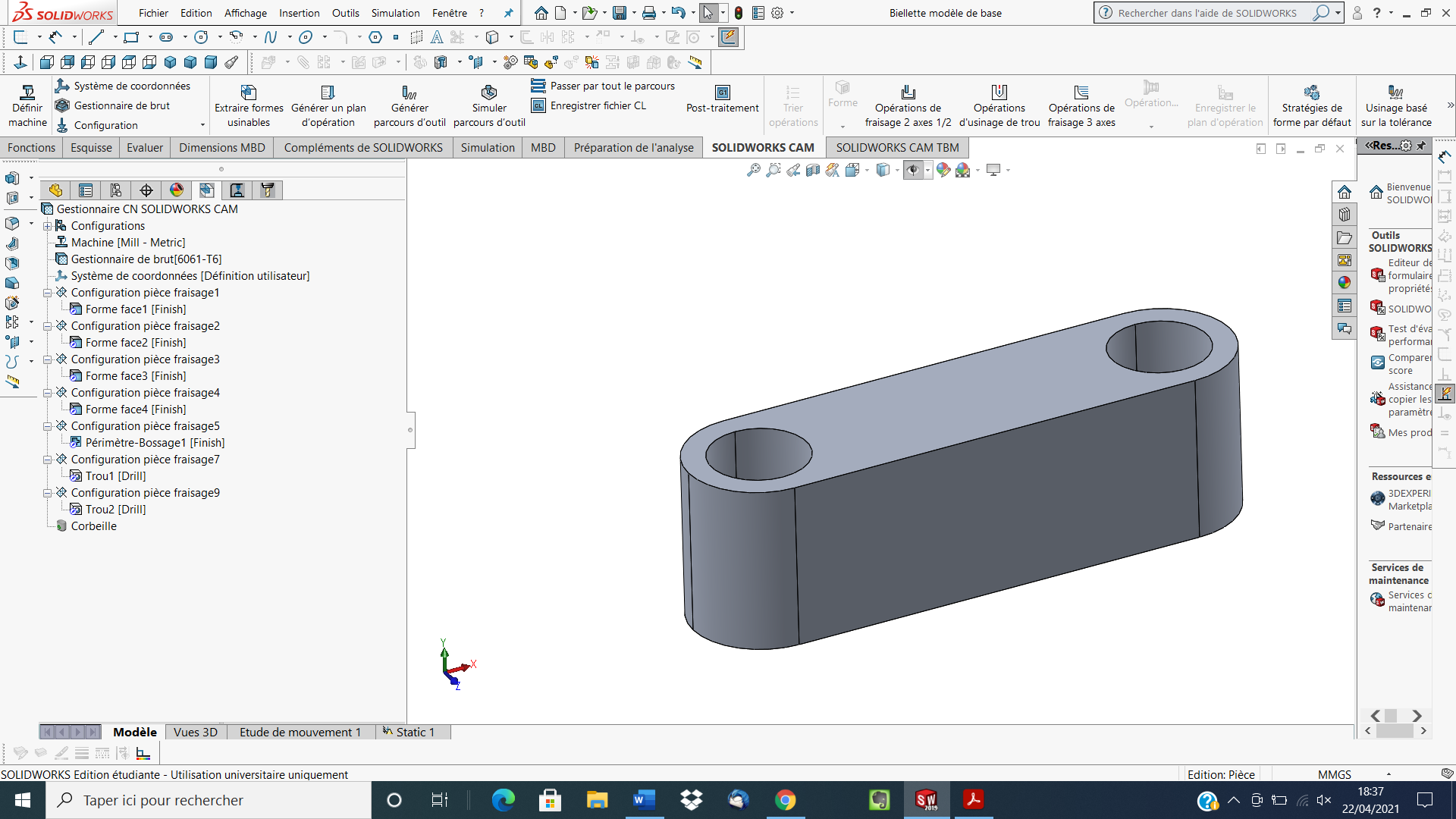 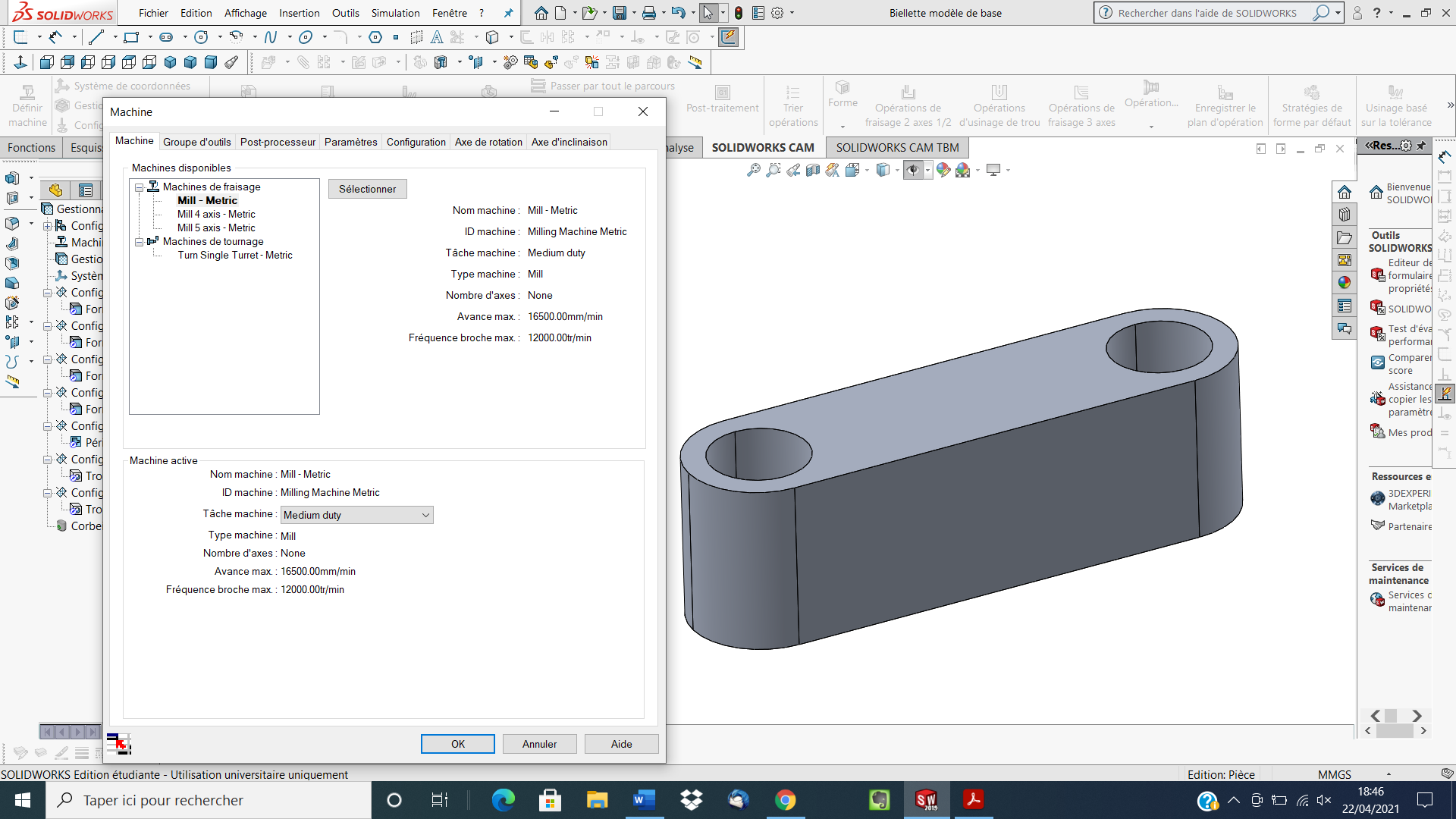 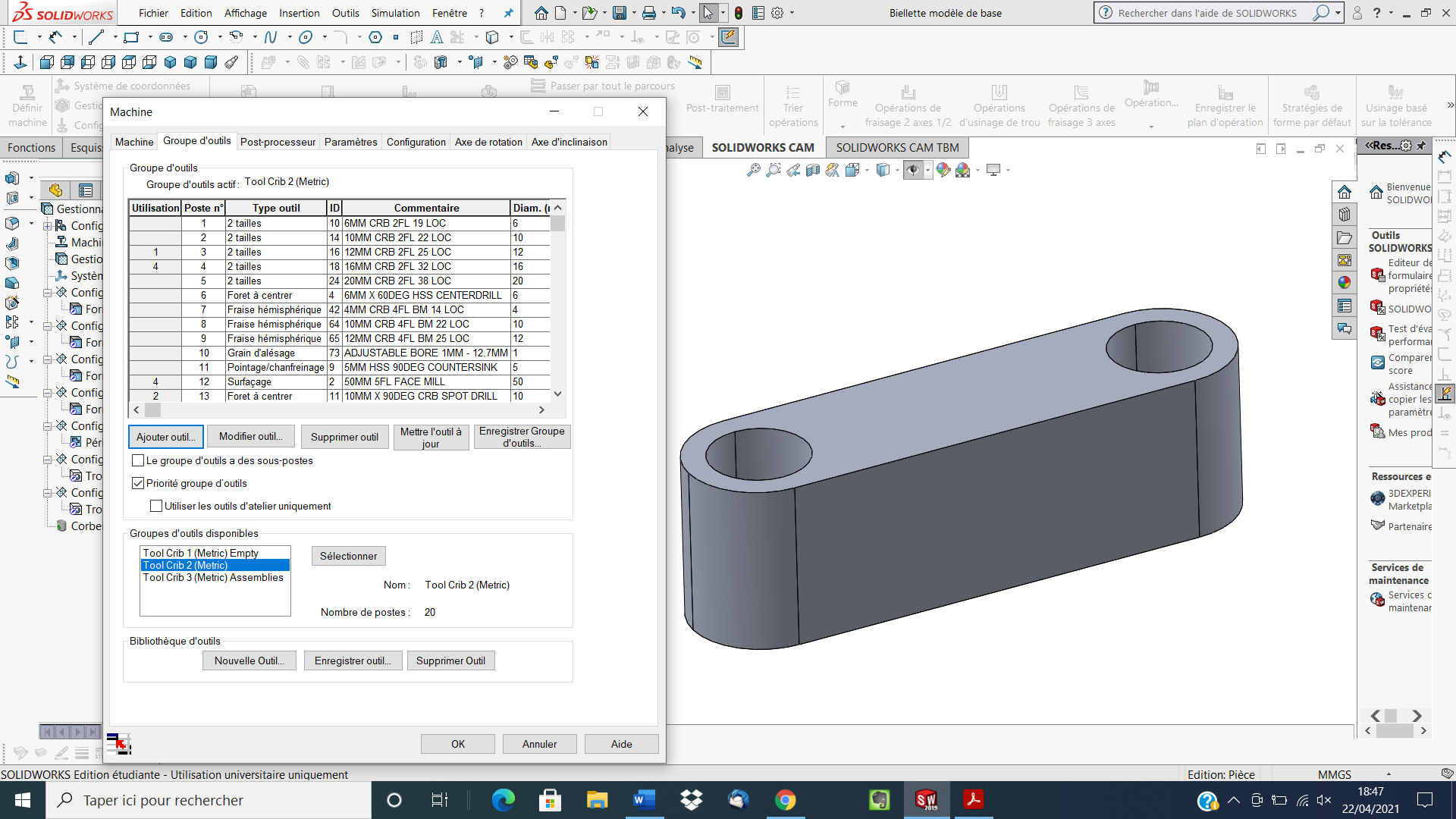 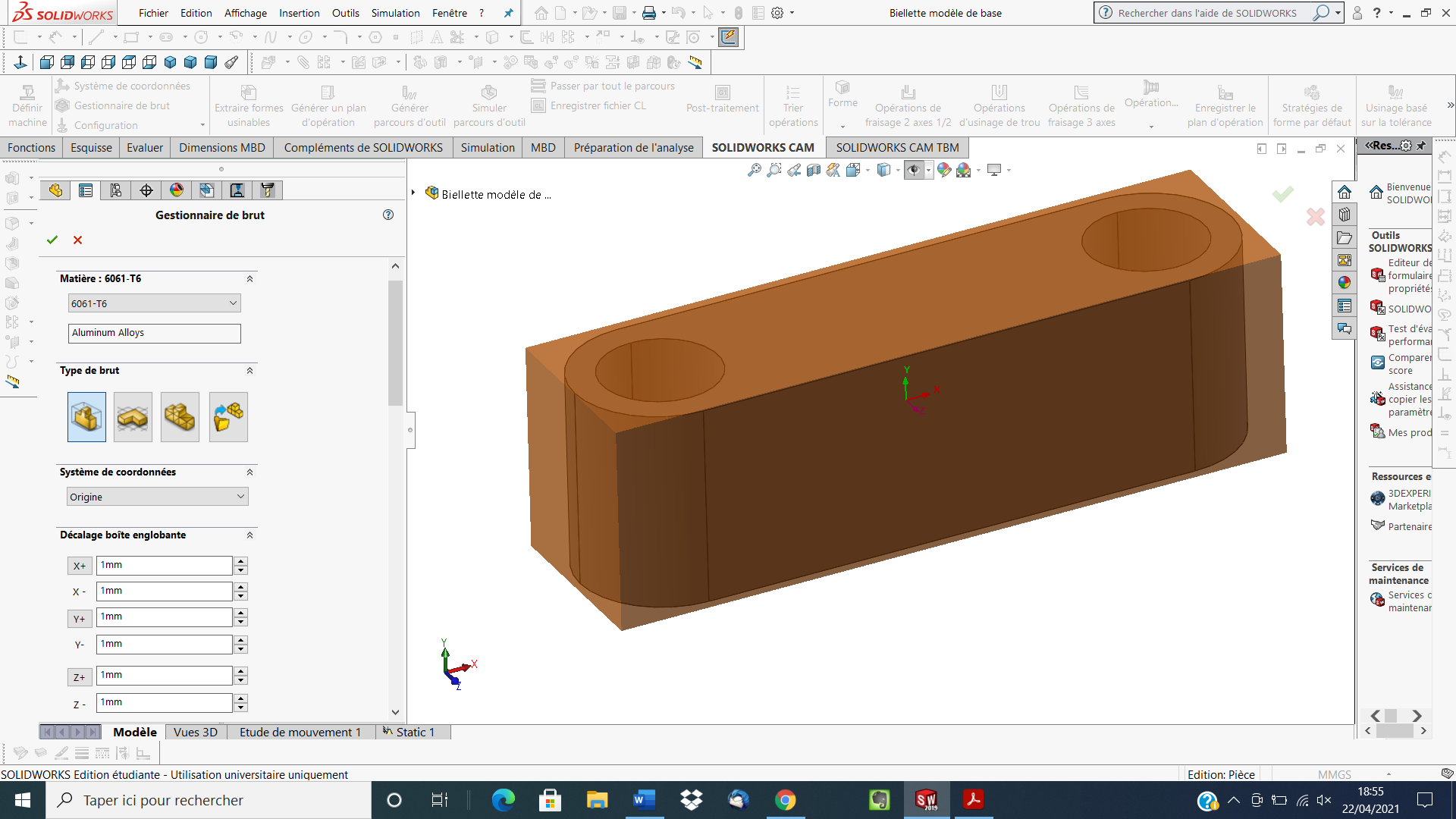 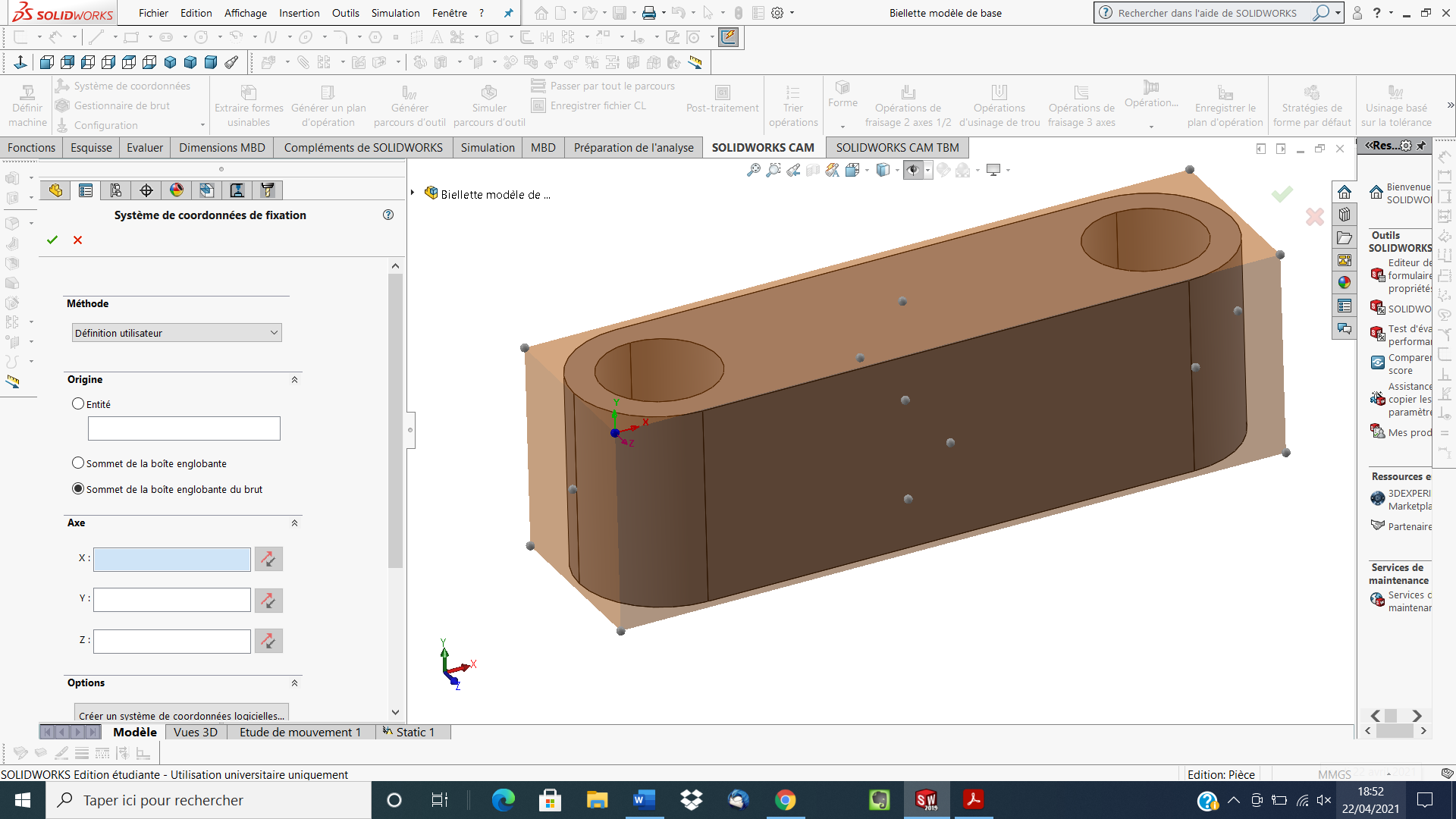 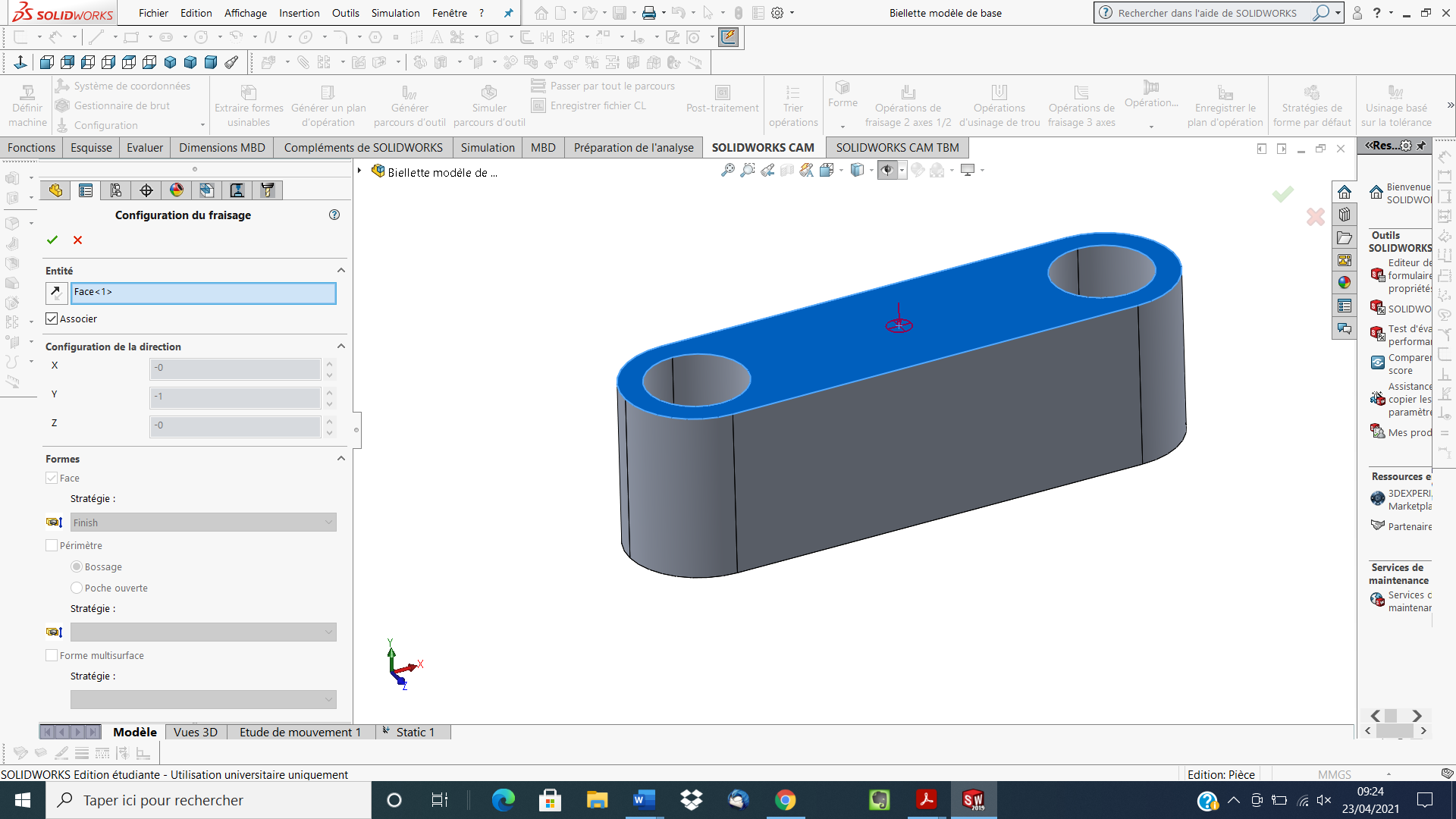 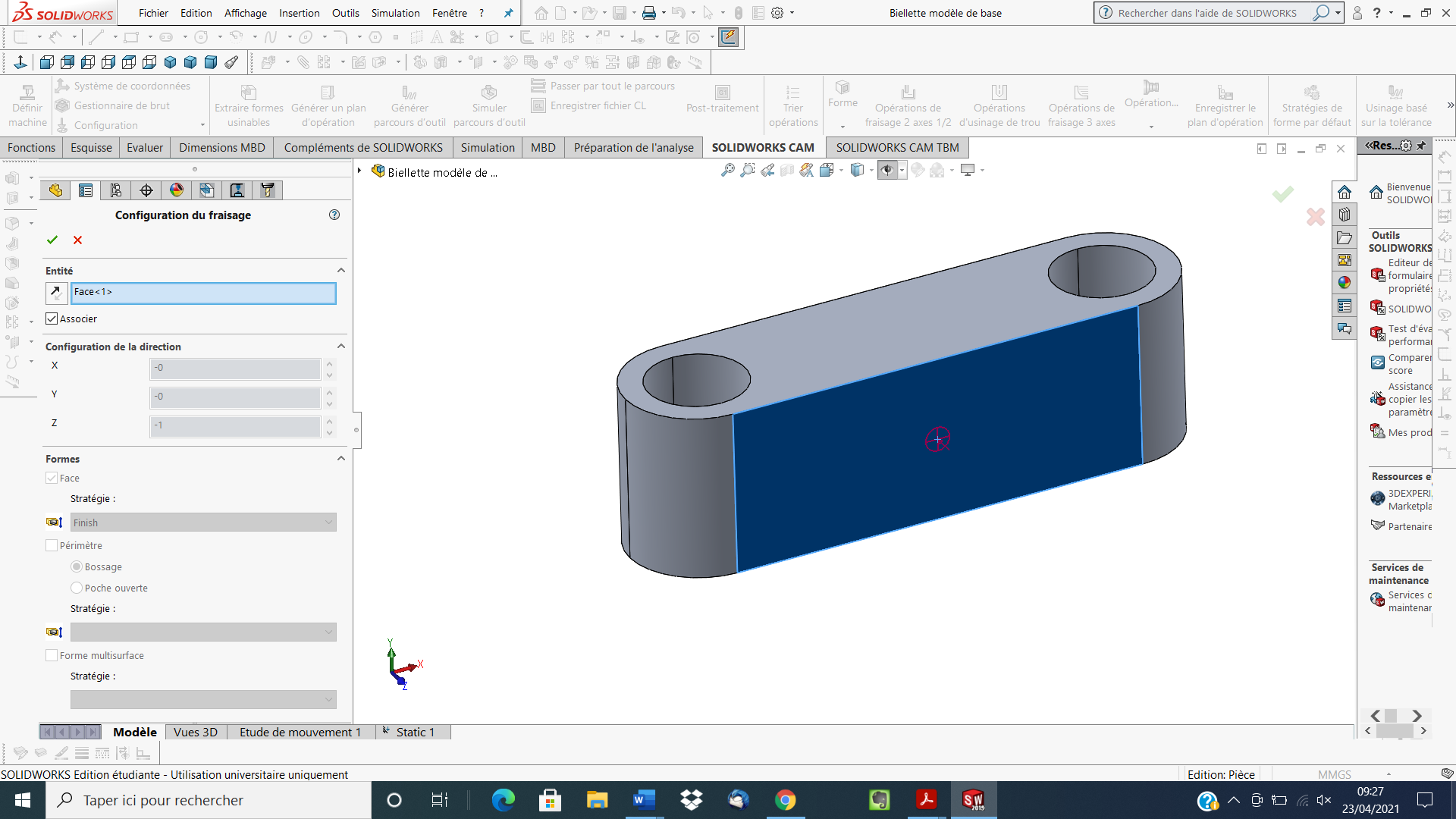 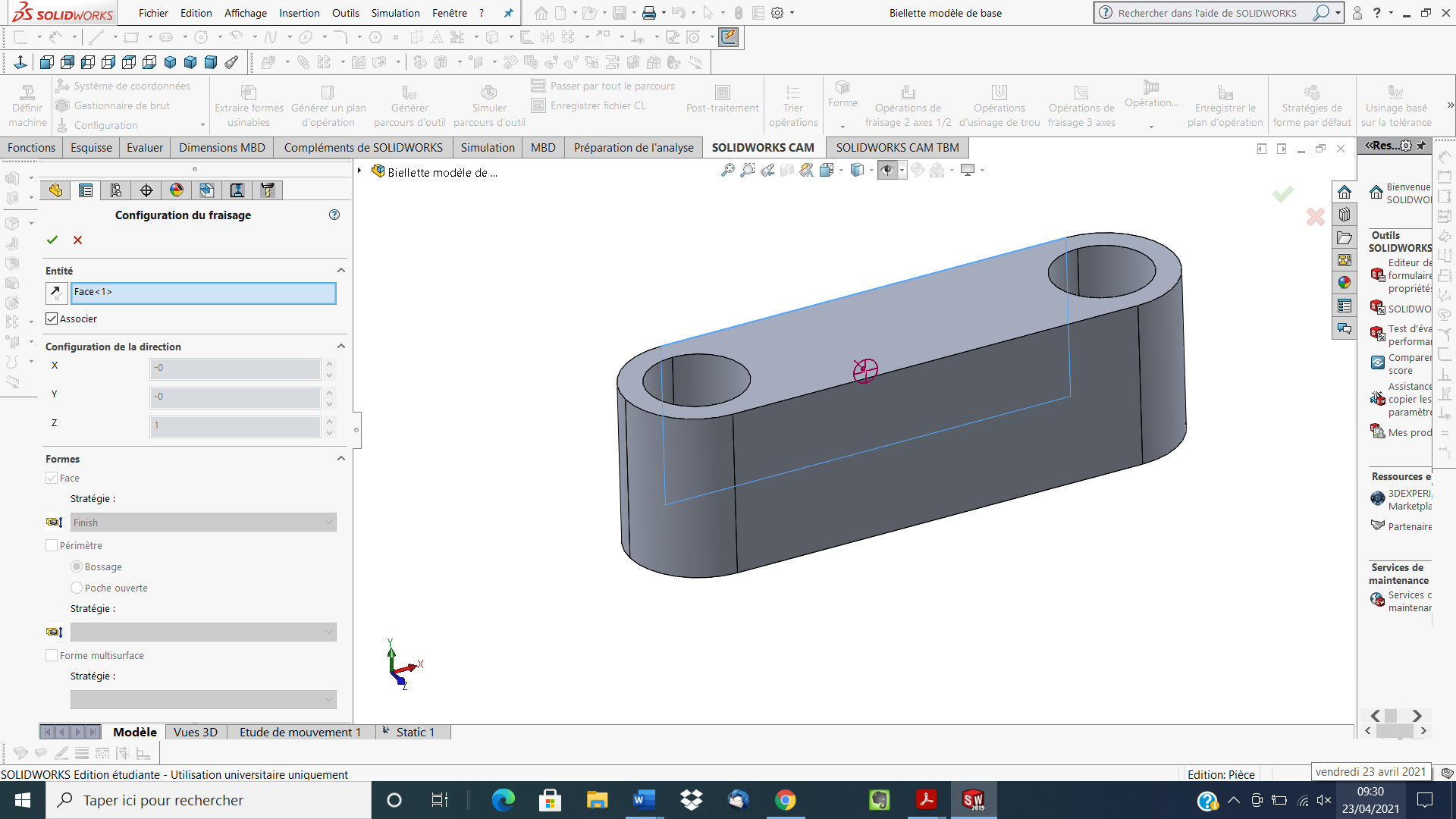 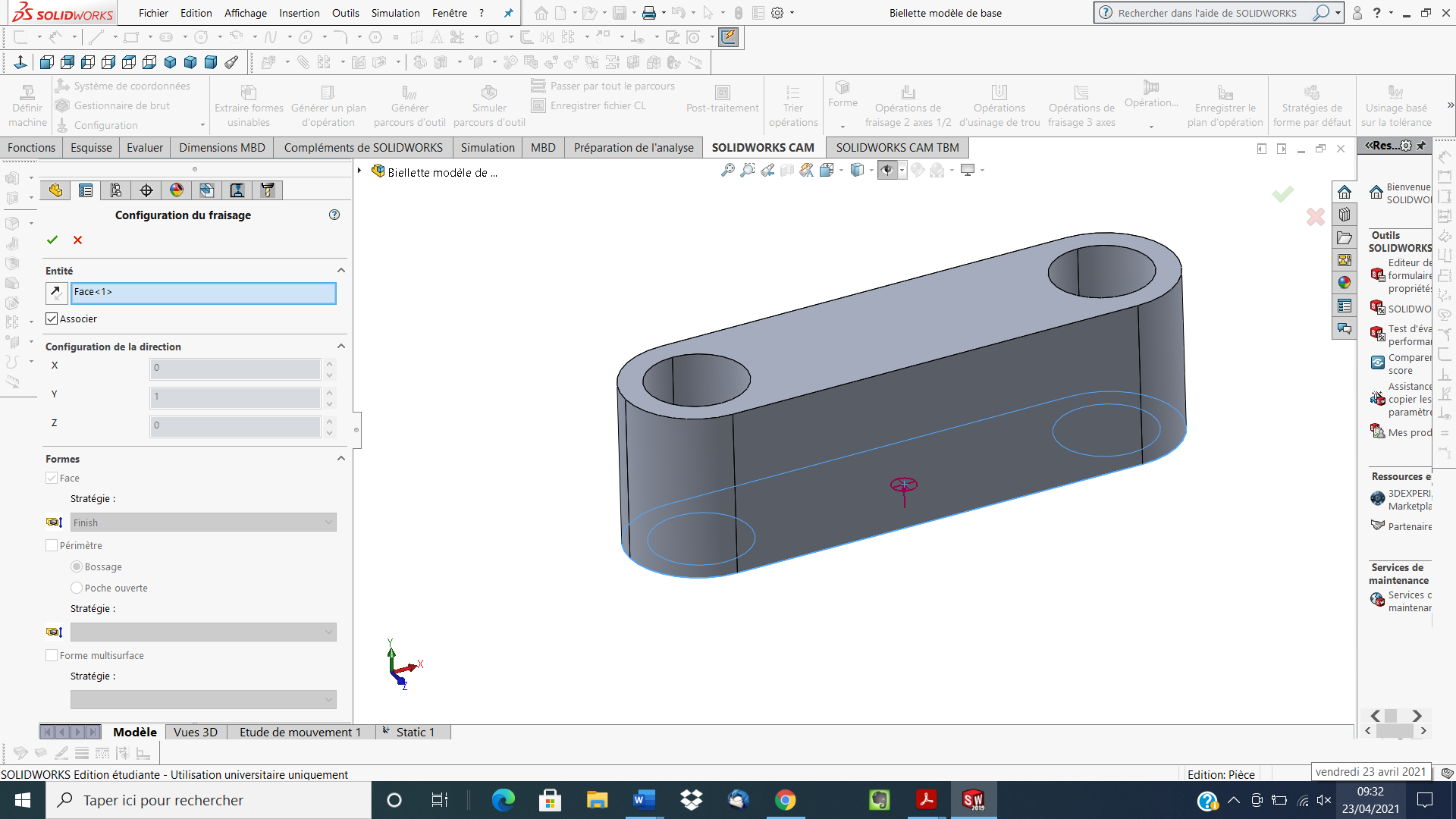 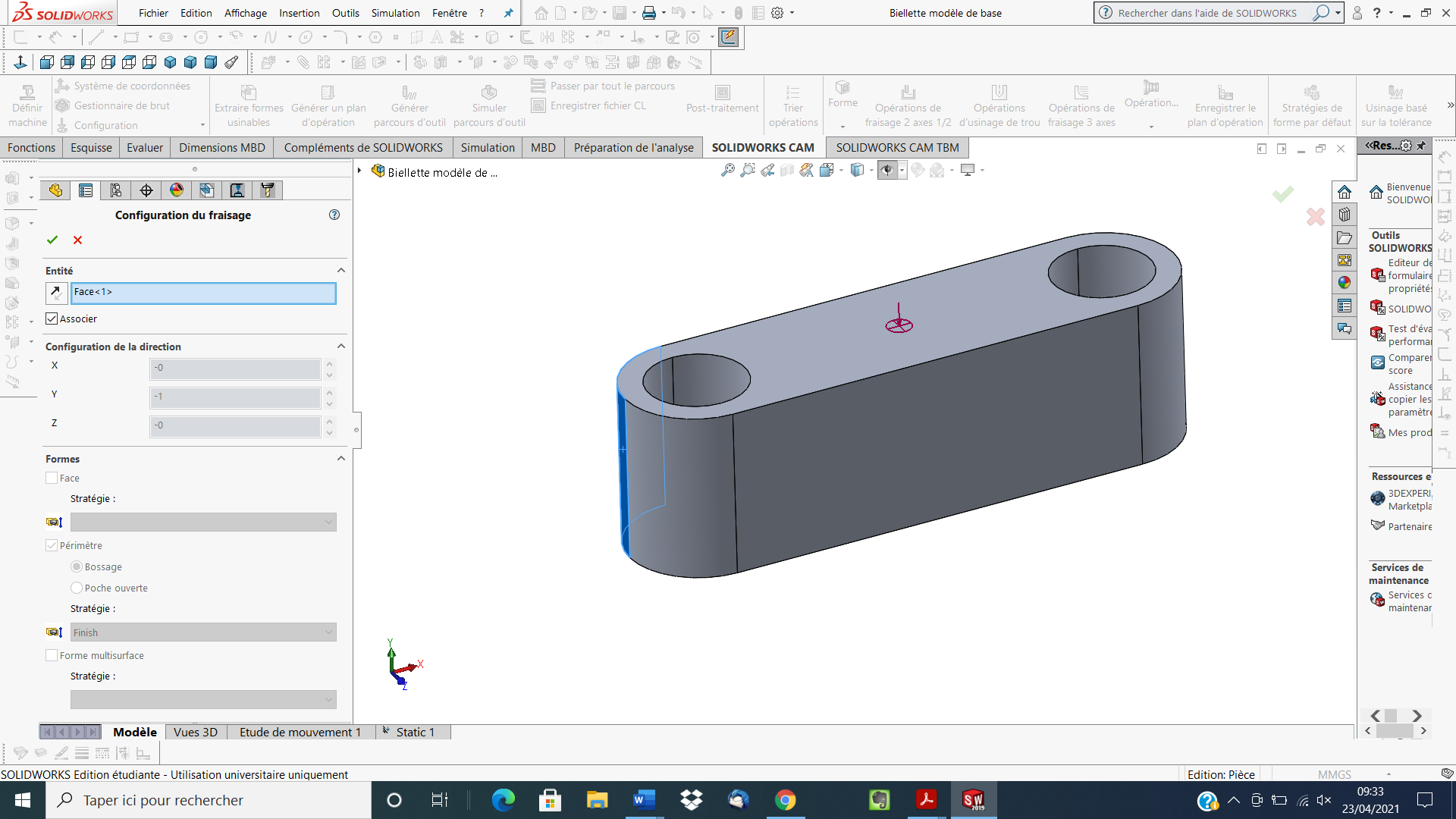 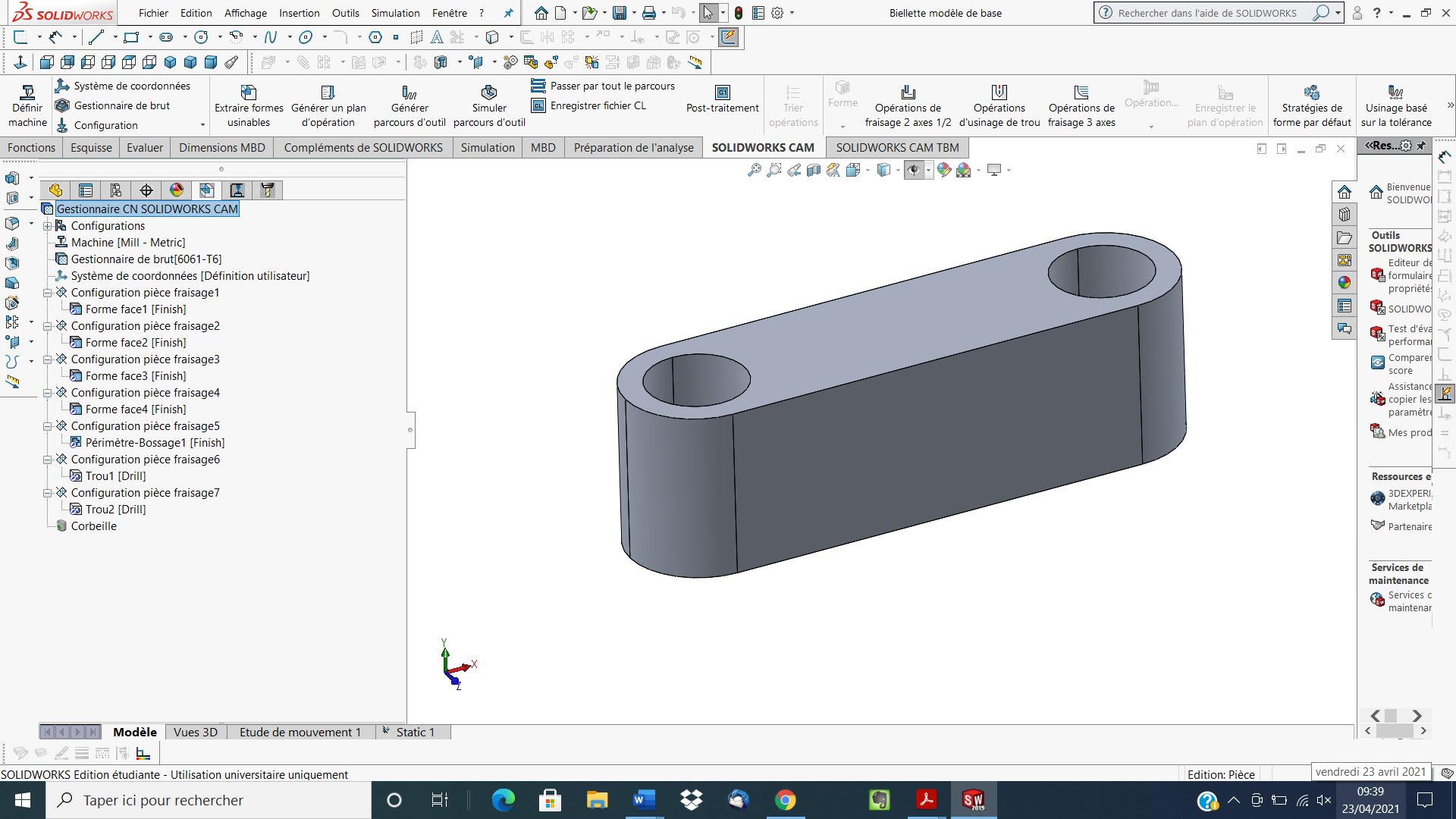 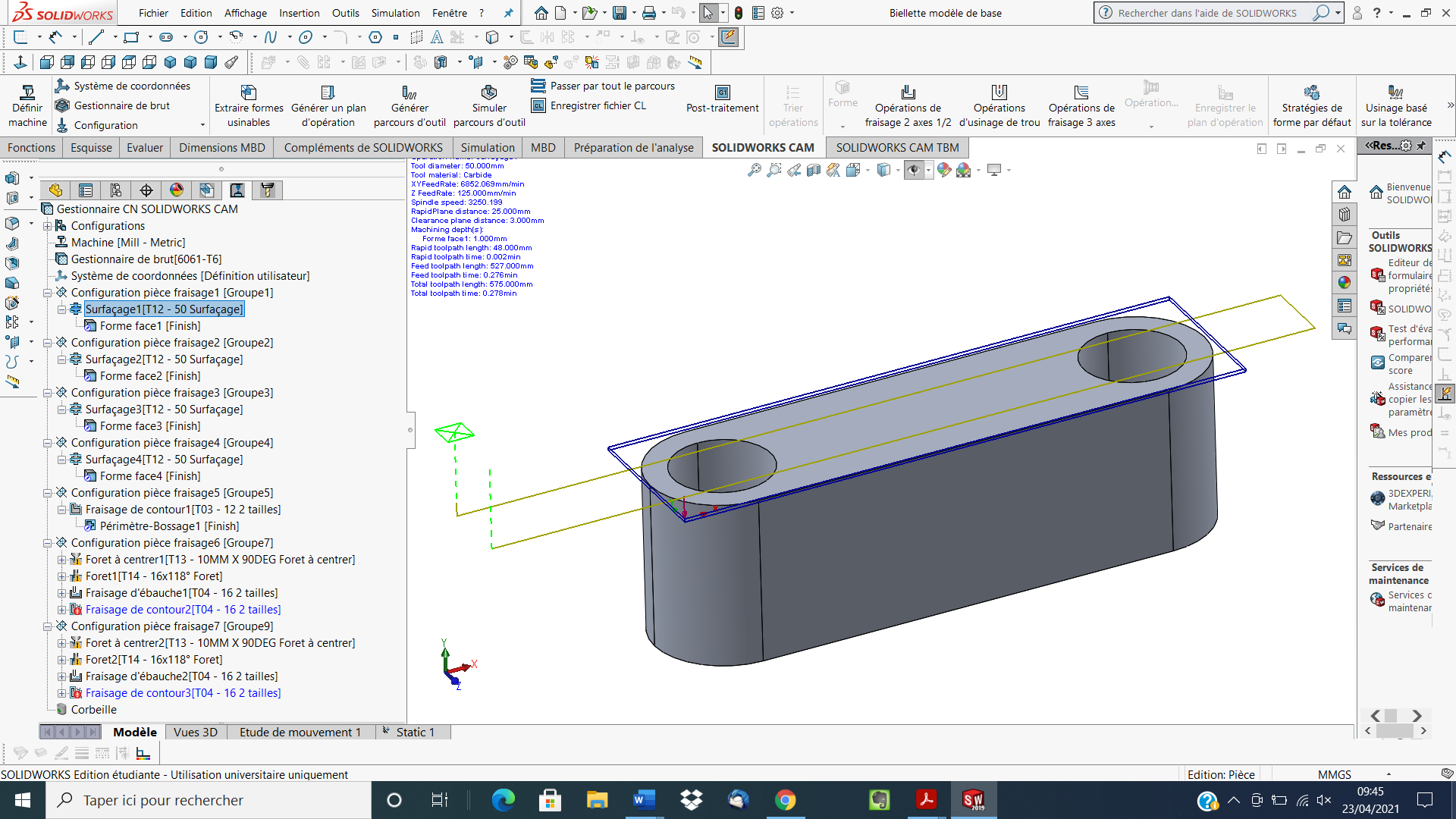 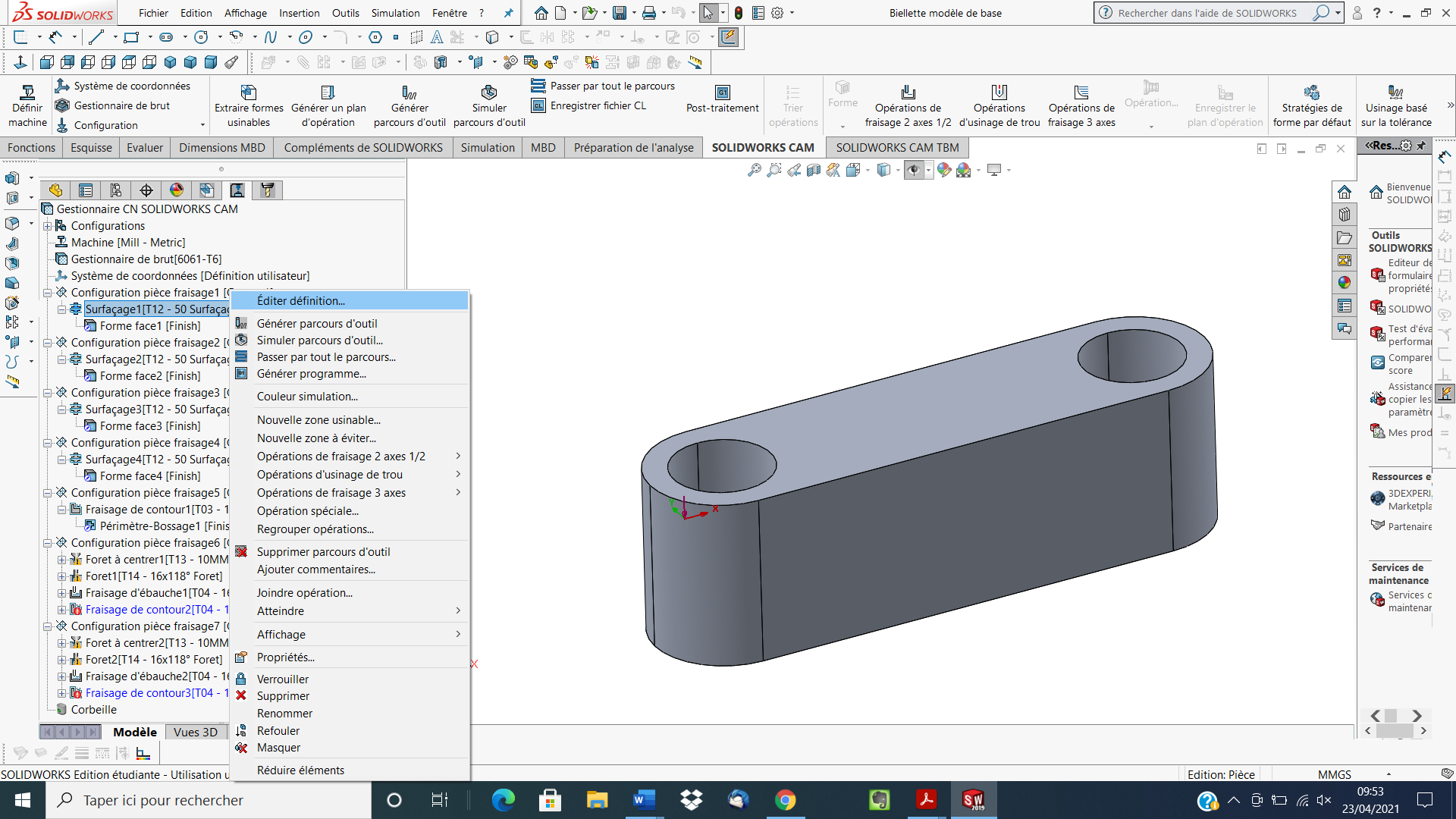 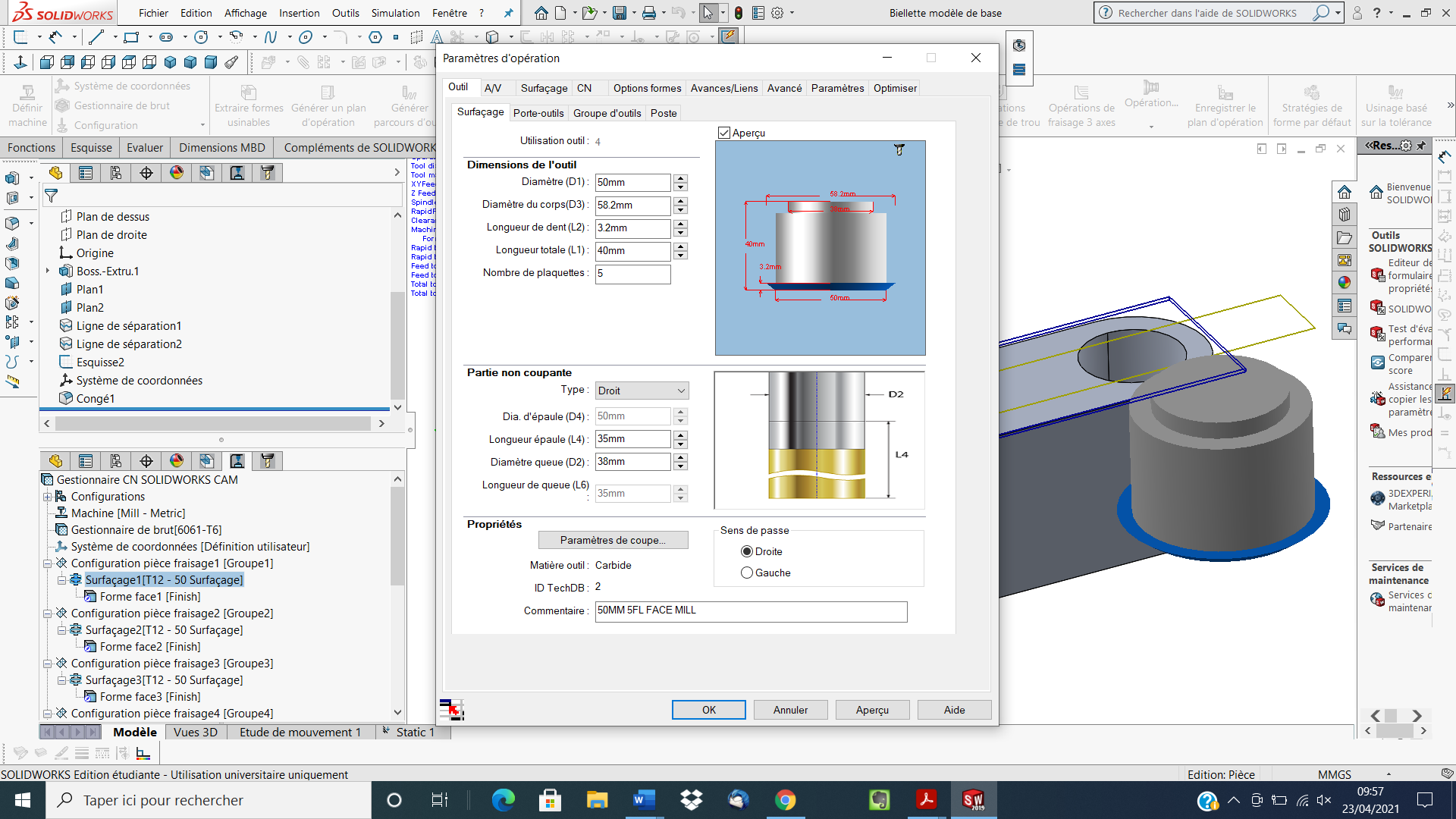 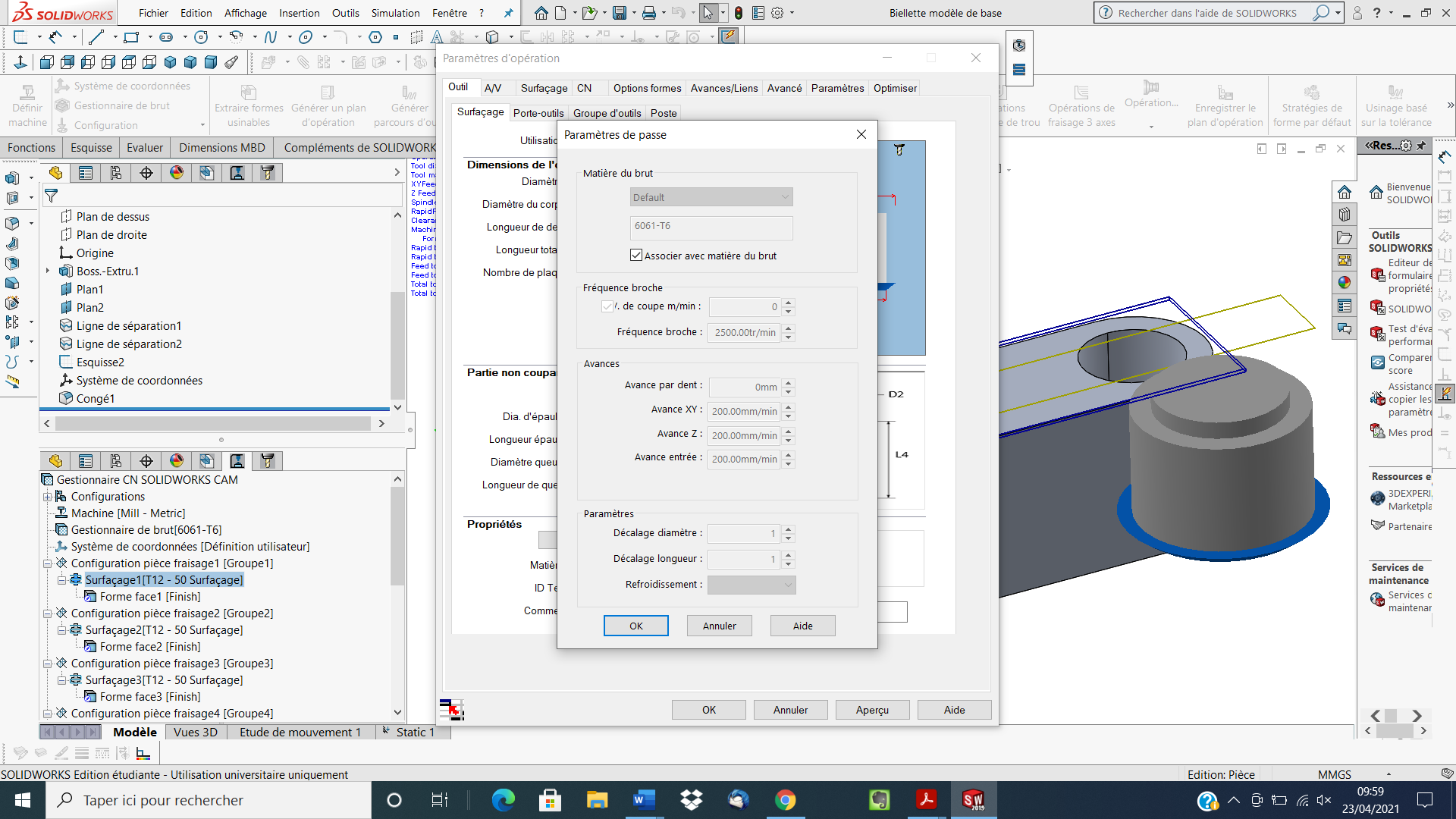 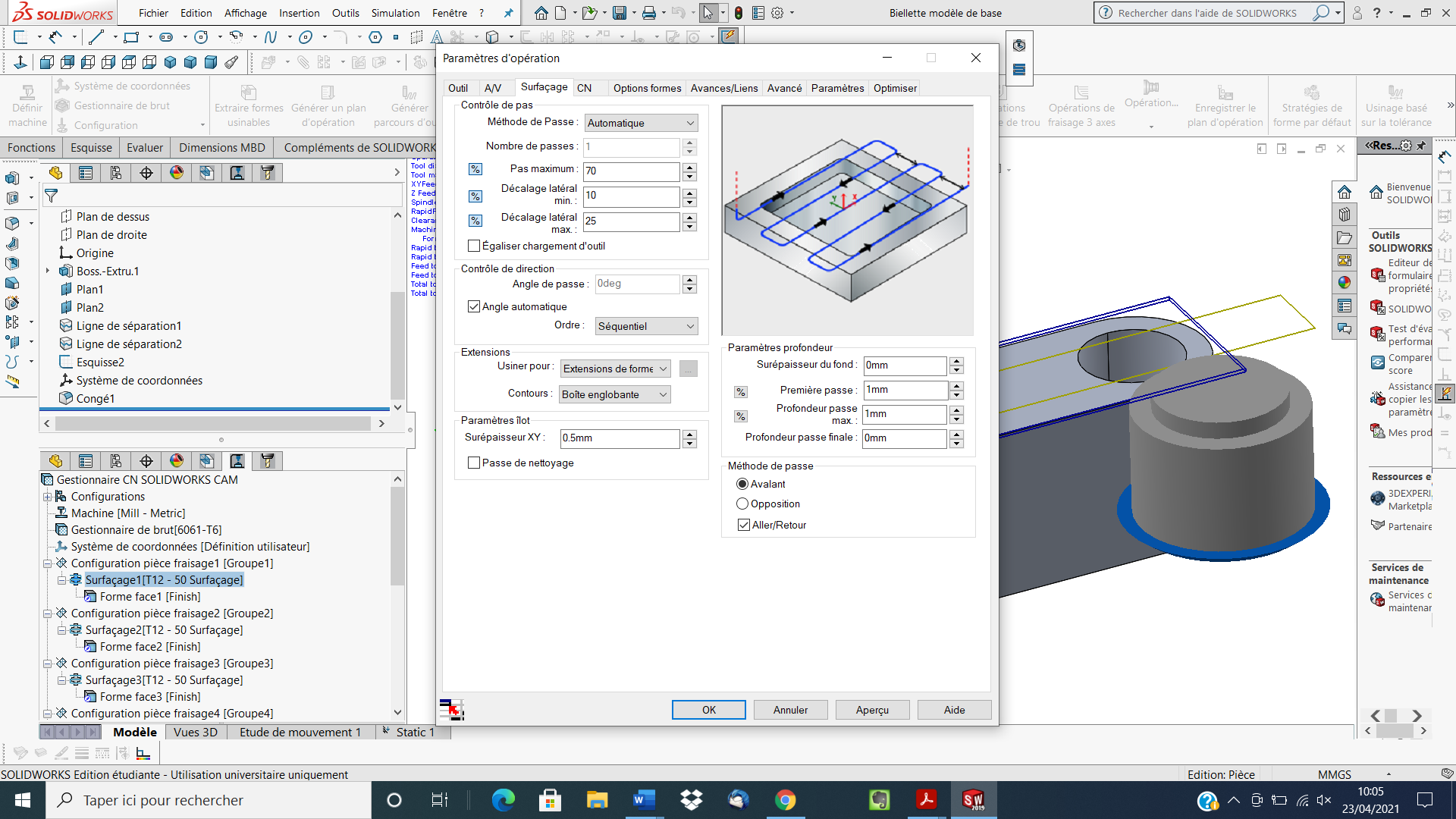 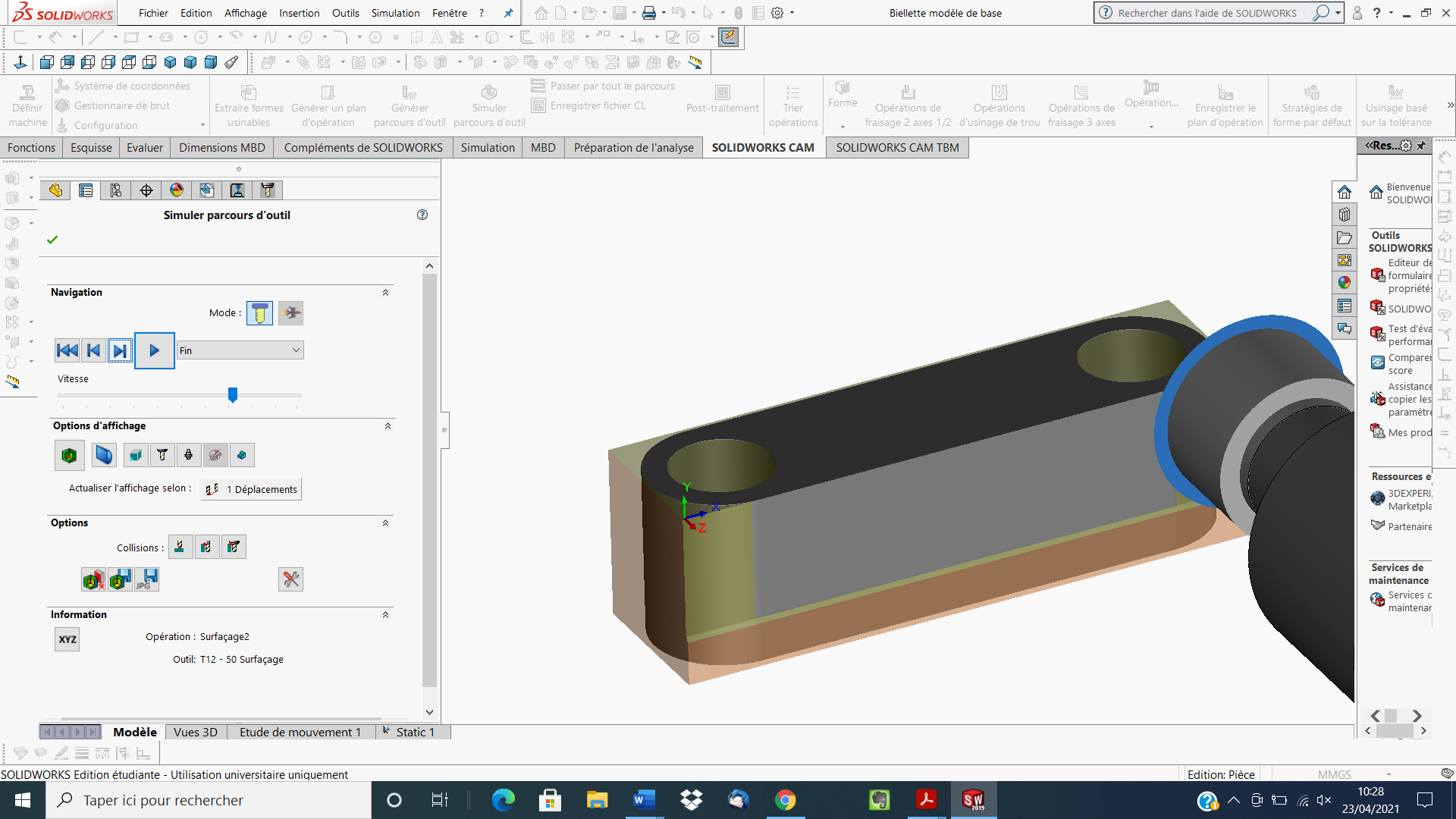 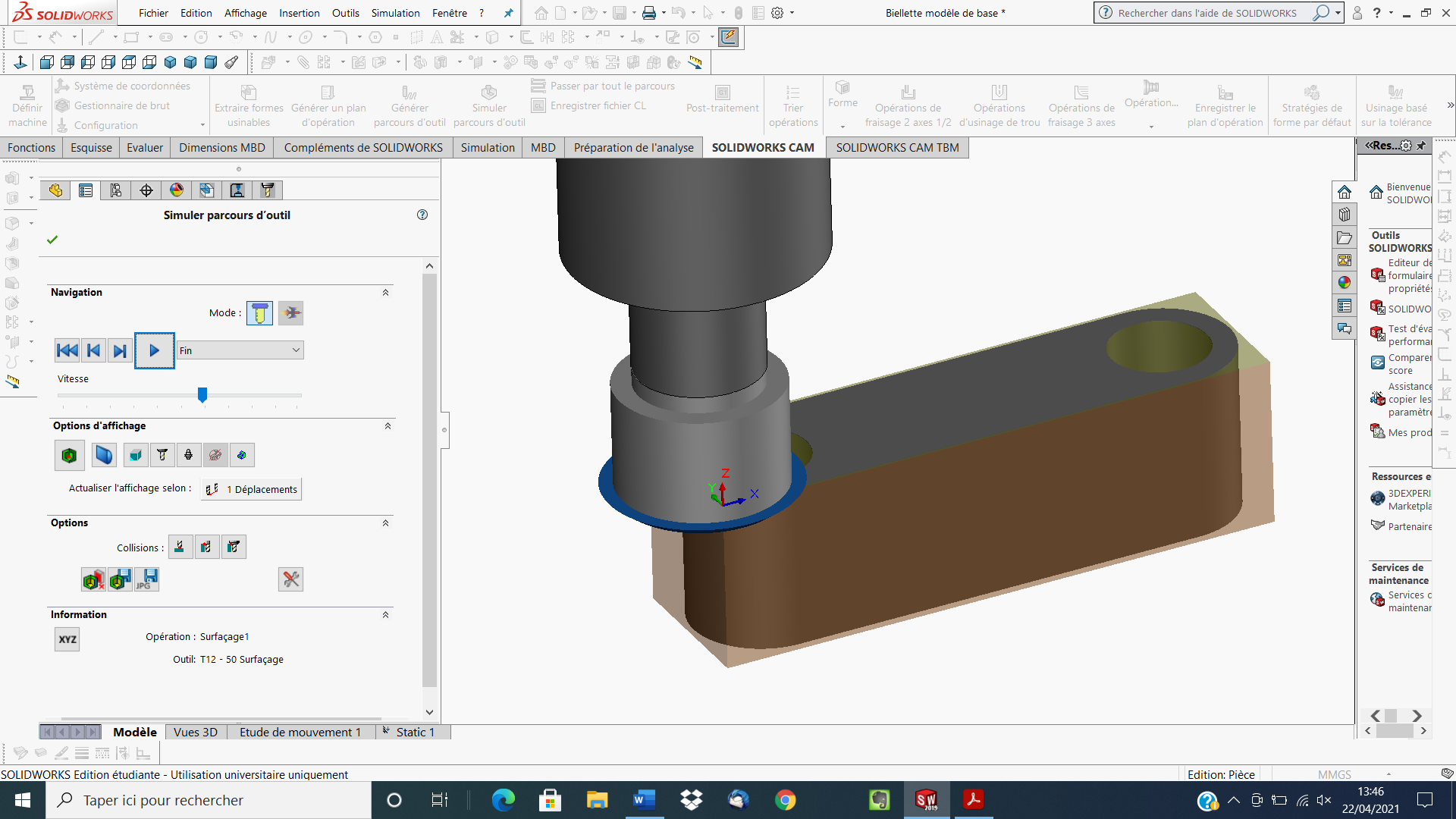 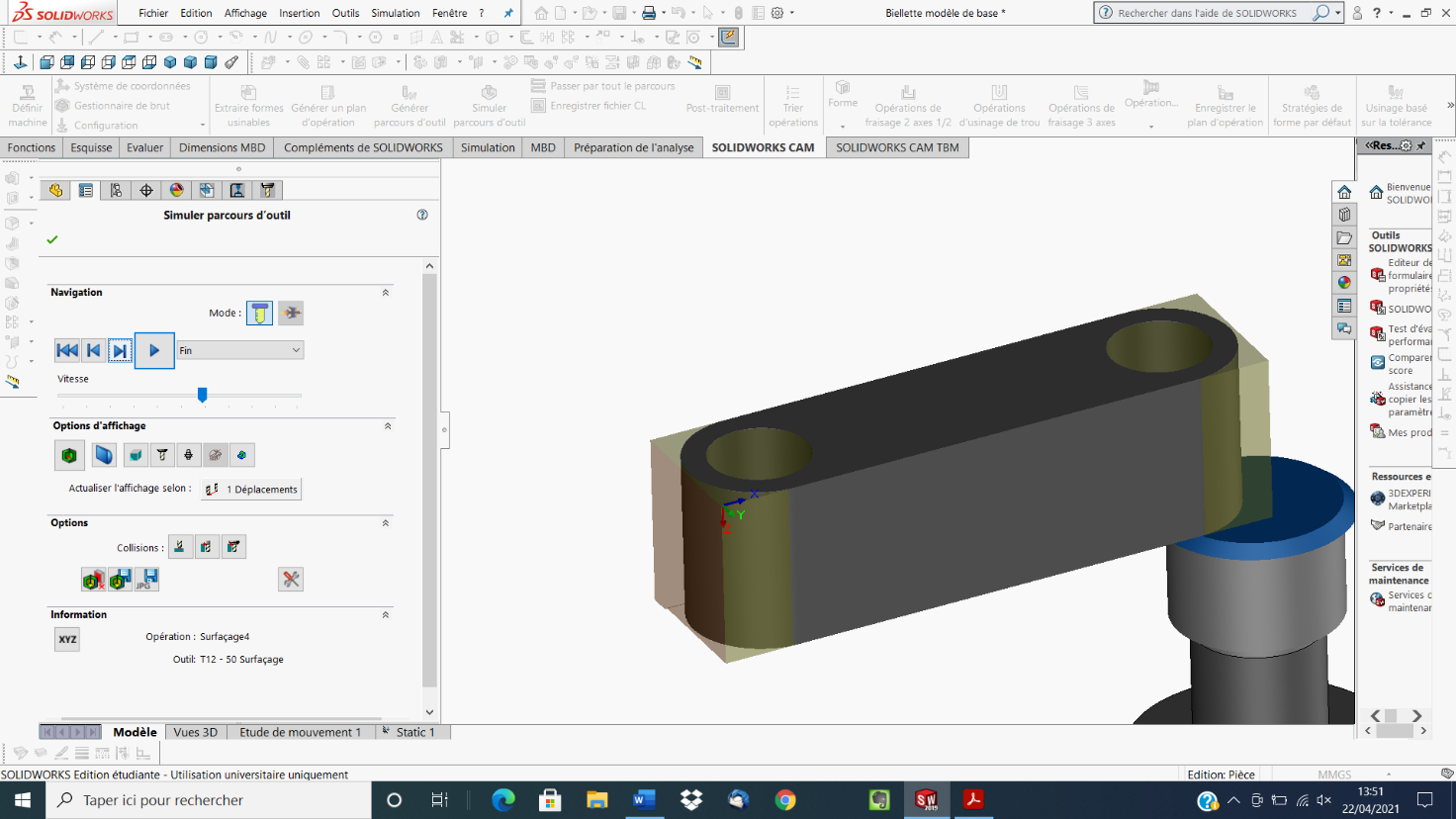 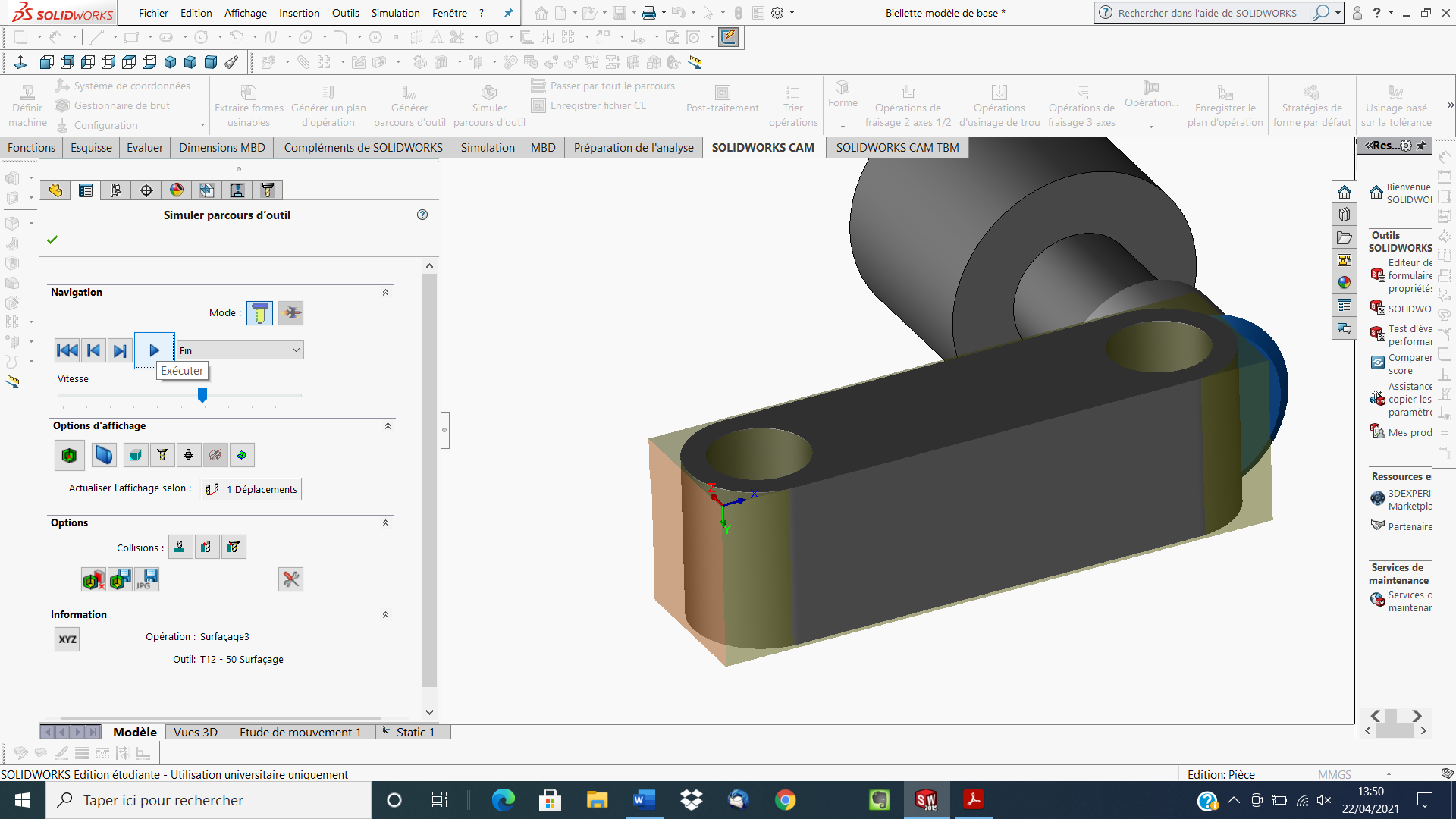 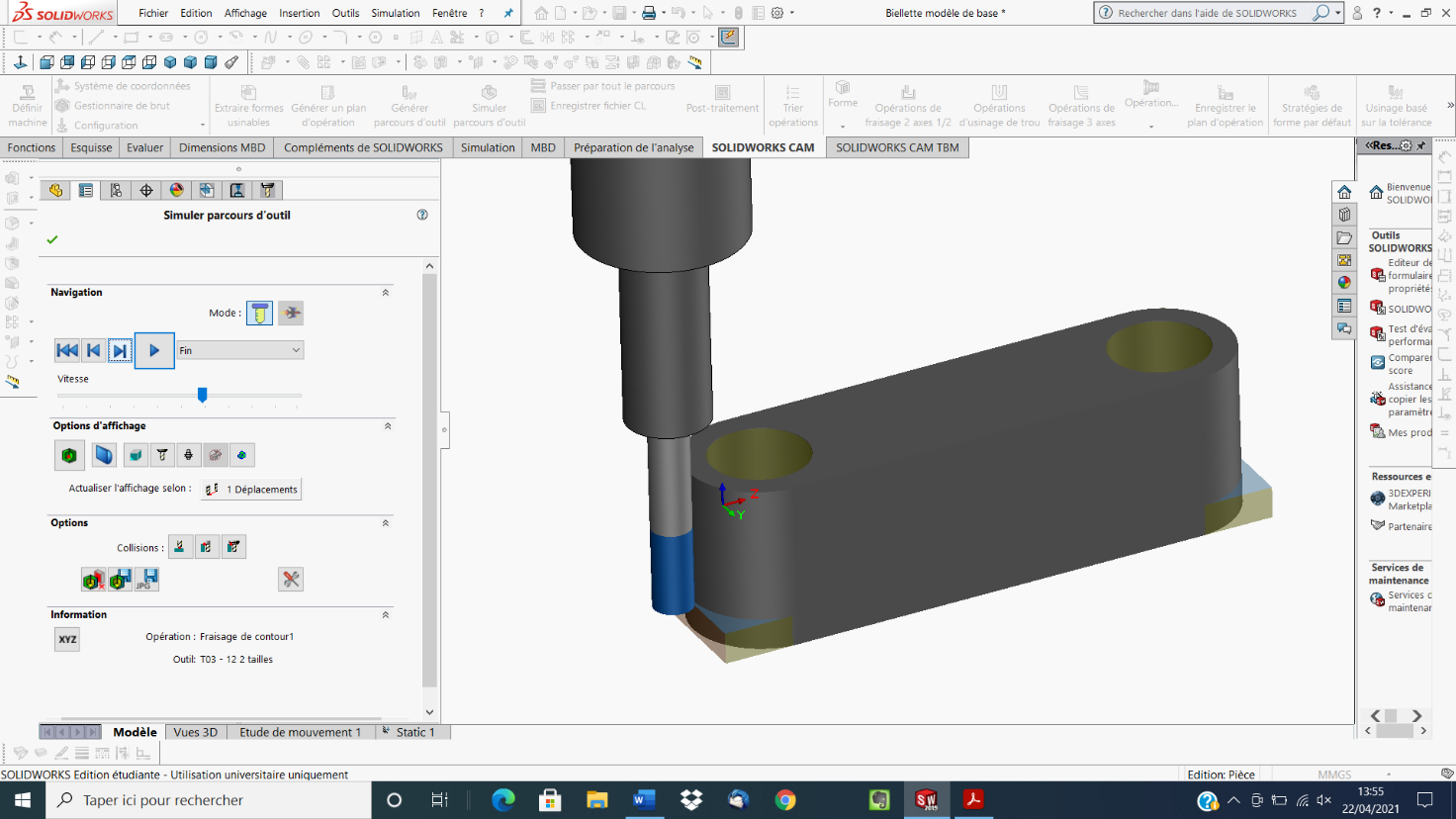 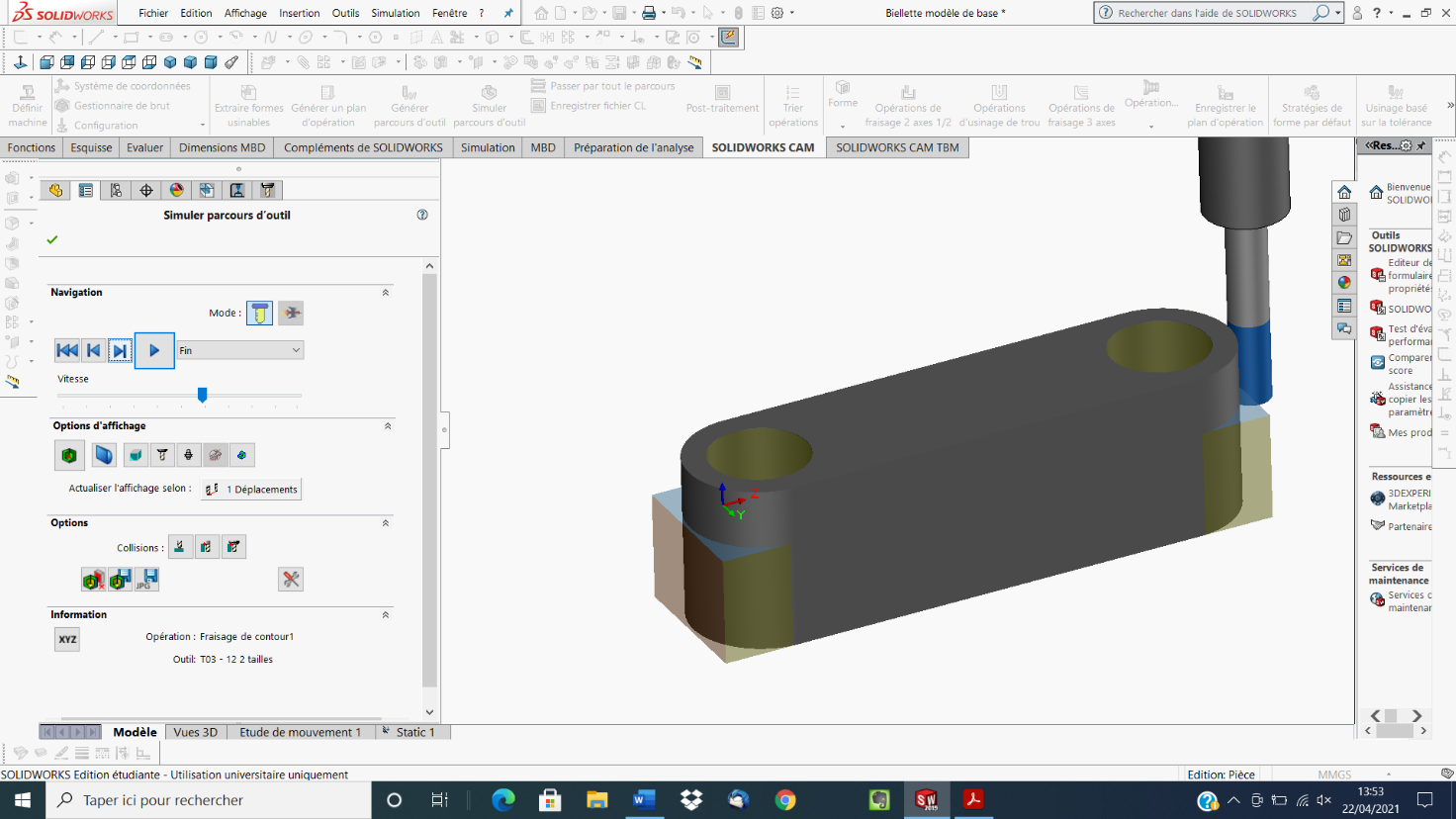 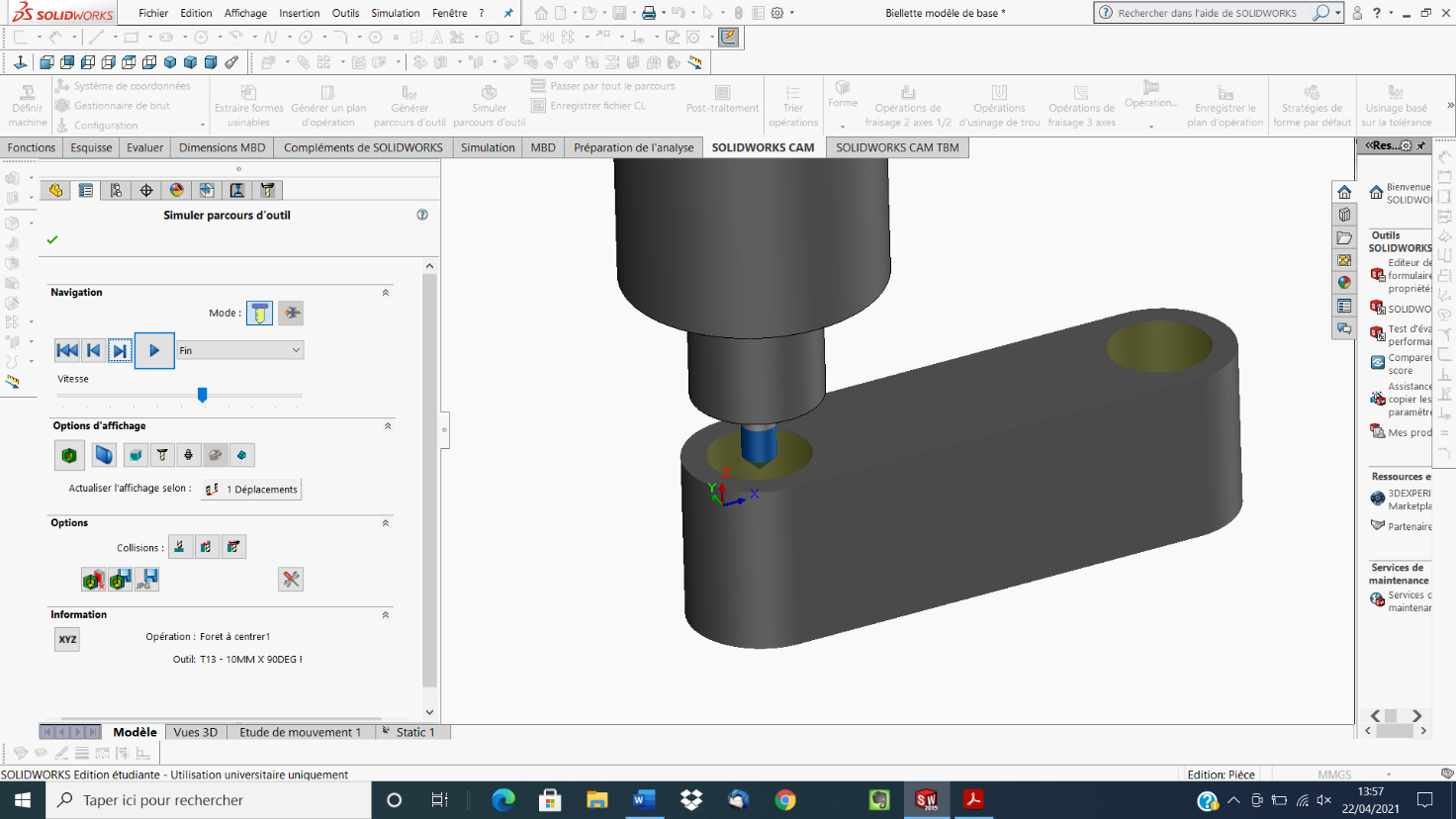 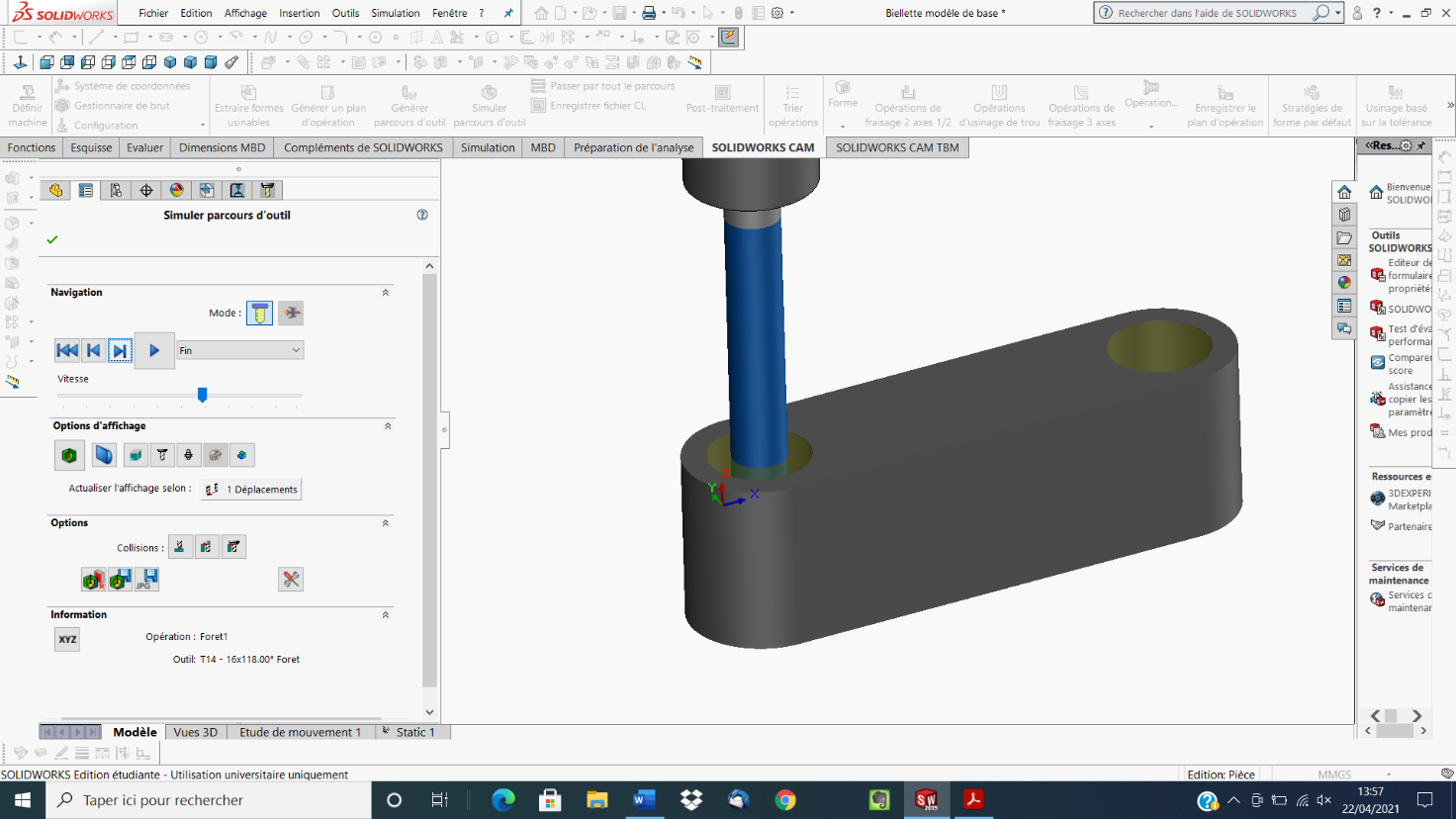 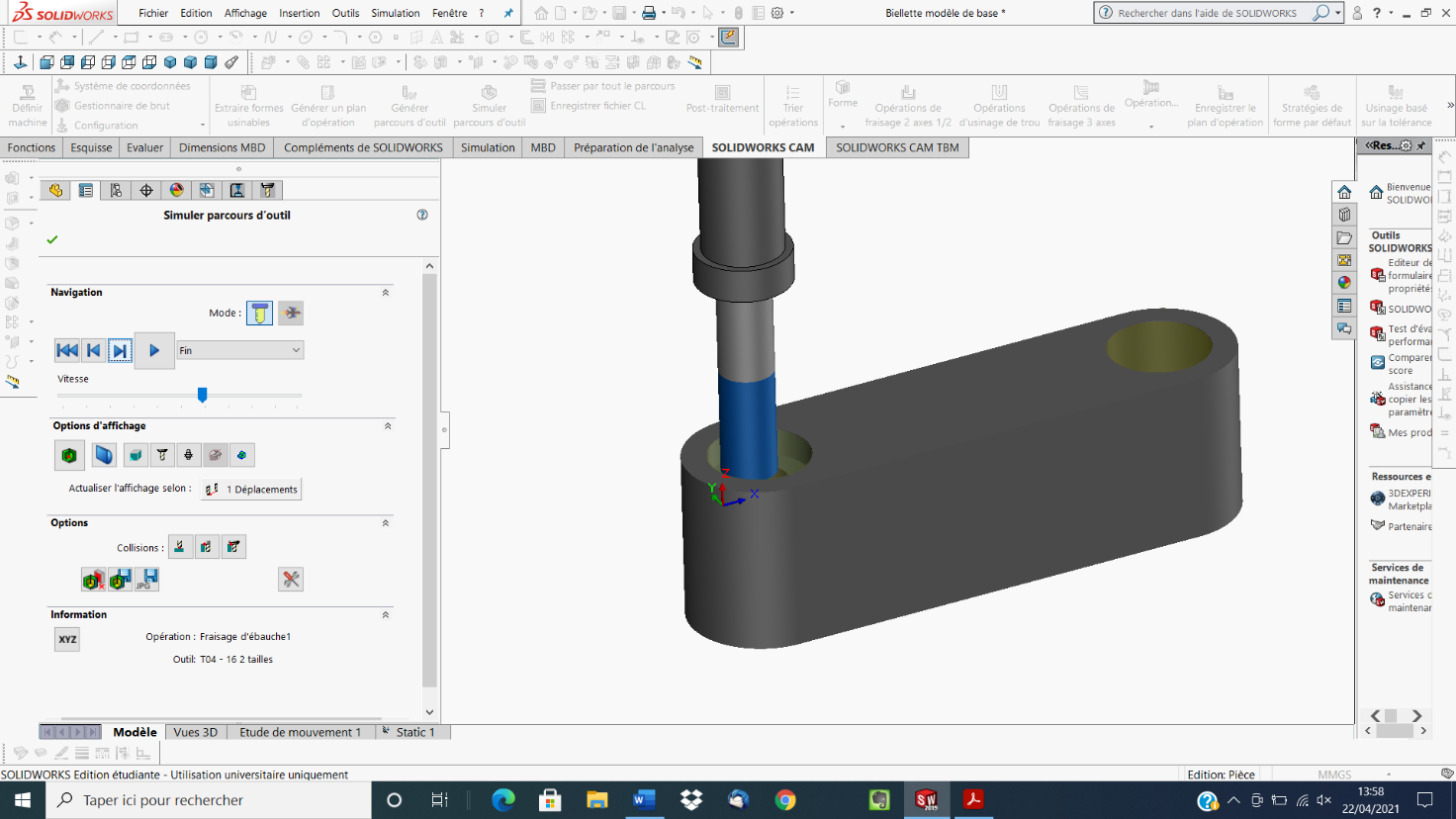 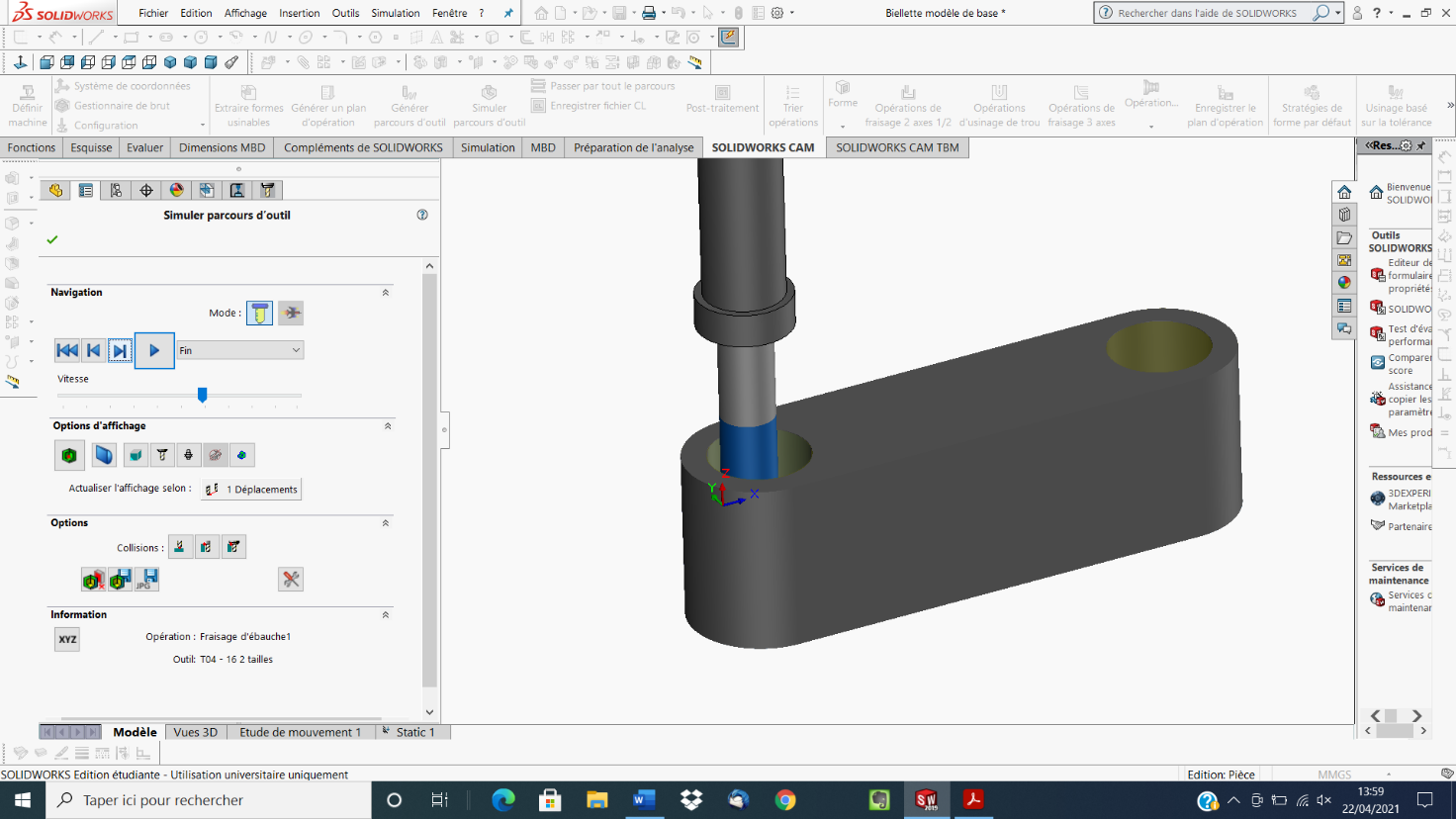 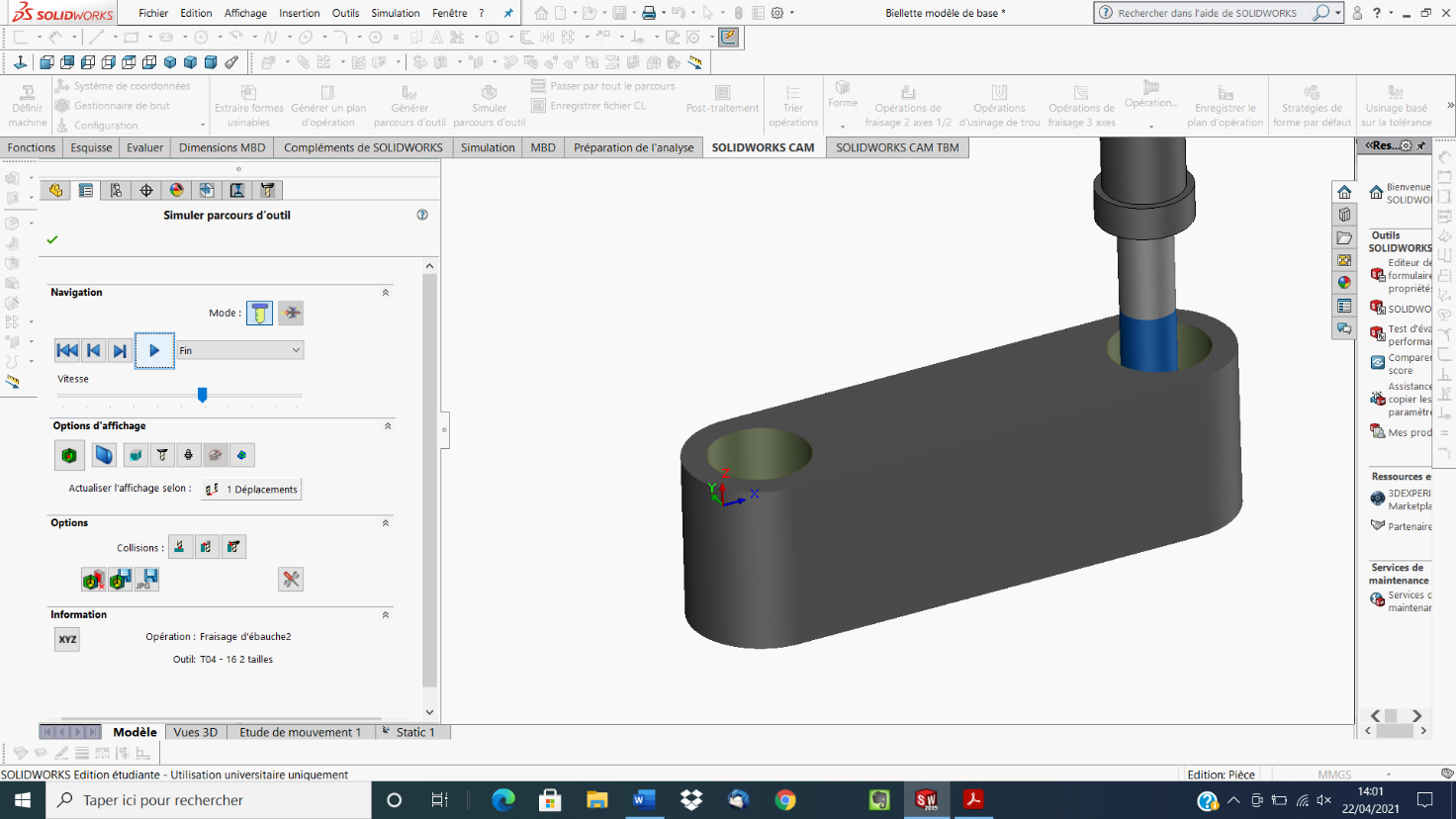 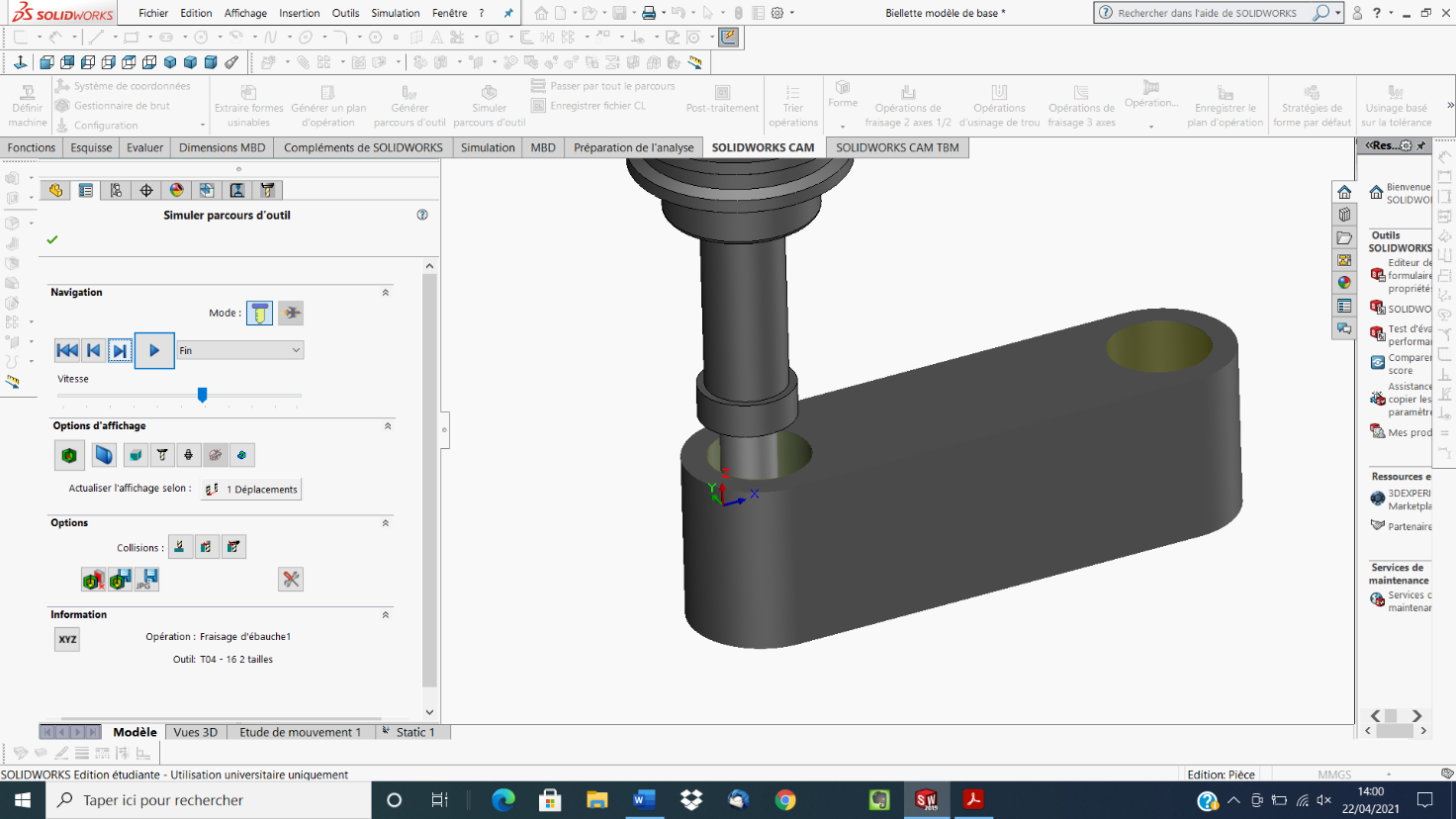 LogicielSolidWorks CAM